Минутка Здоровья.Свеча памяти, посвященная началу ВОВ Конкурс военной песни и стихов «Нас война отметила меткой особою…»Конкурсная программа «Дарю добро детям» 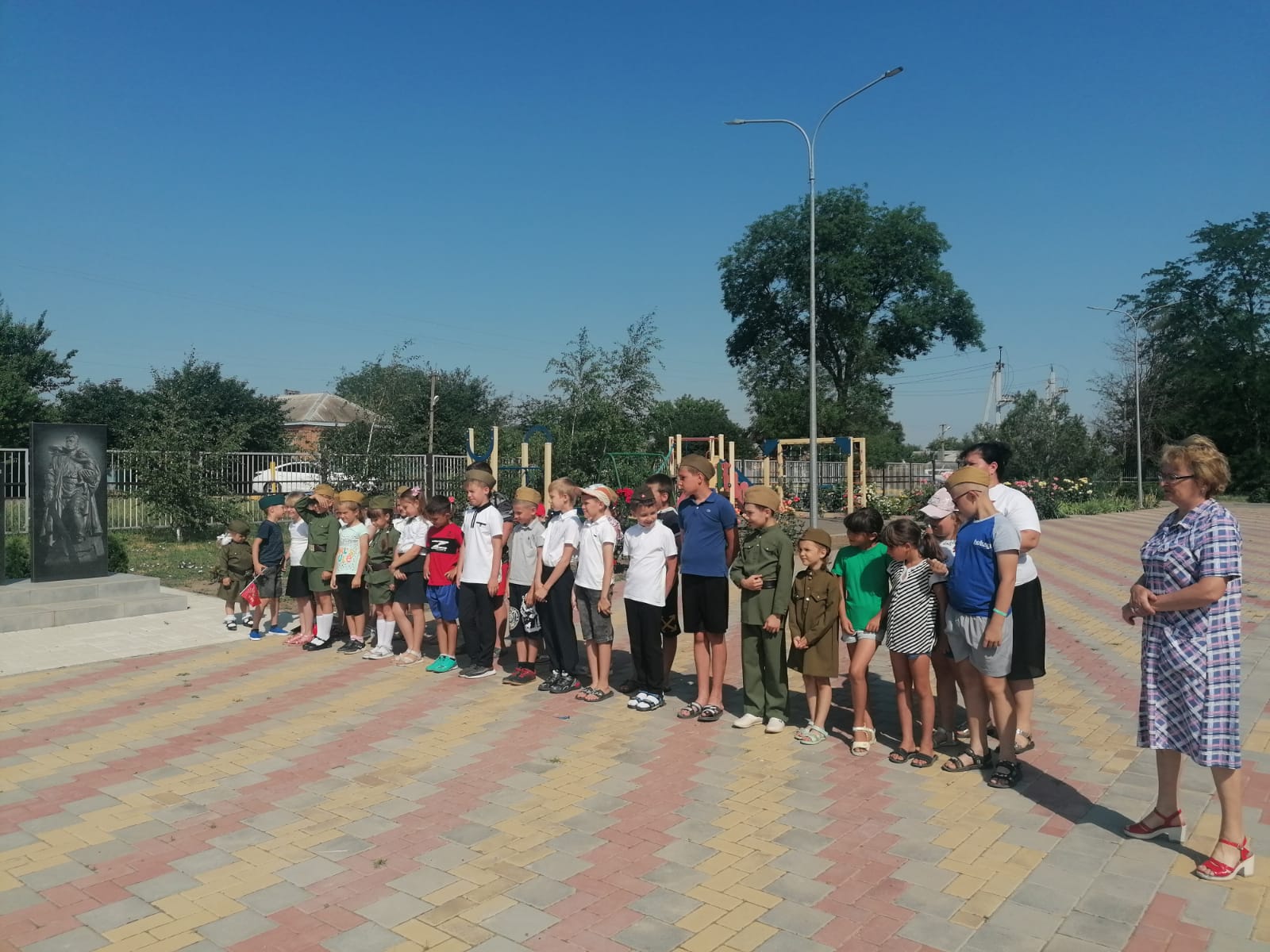 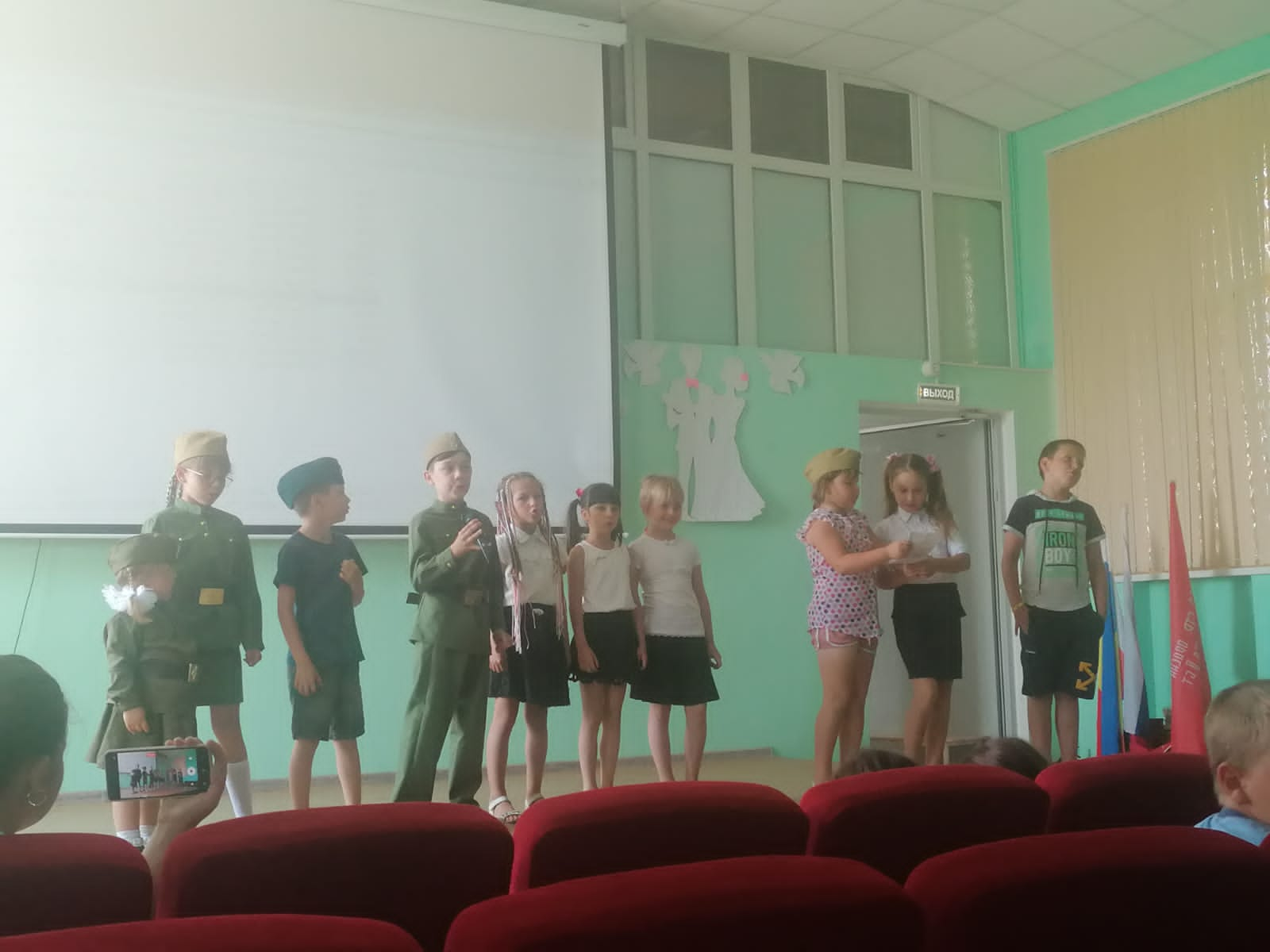 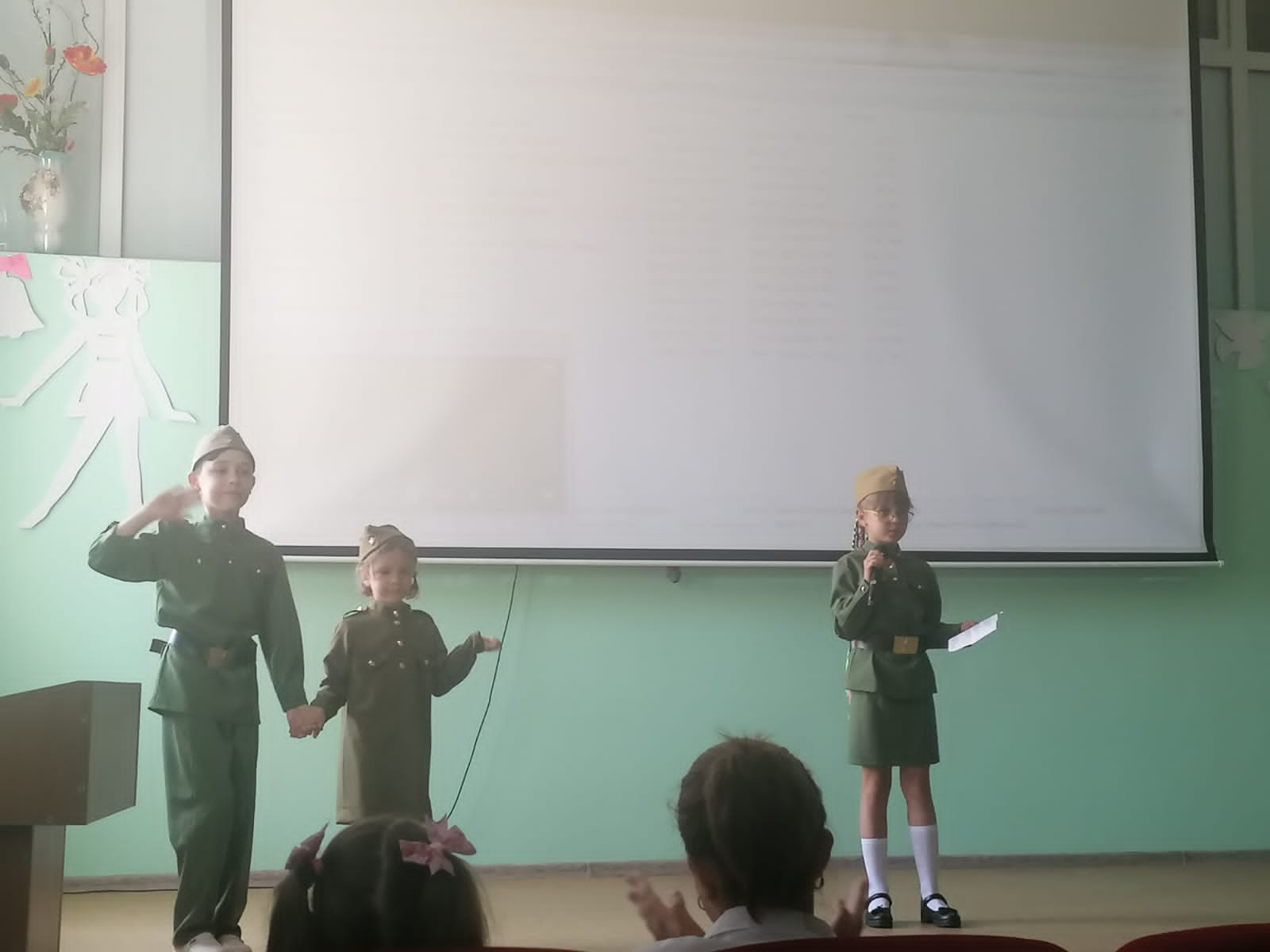 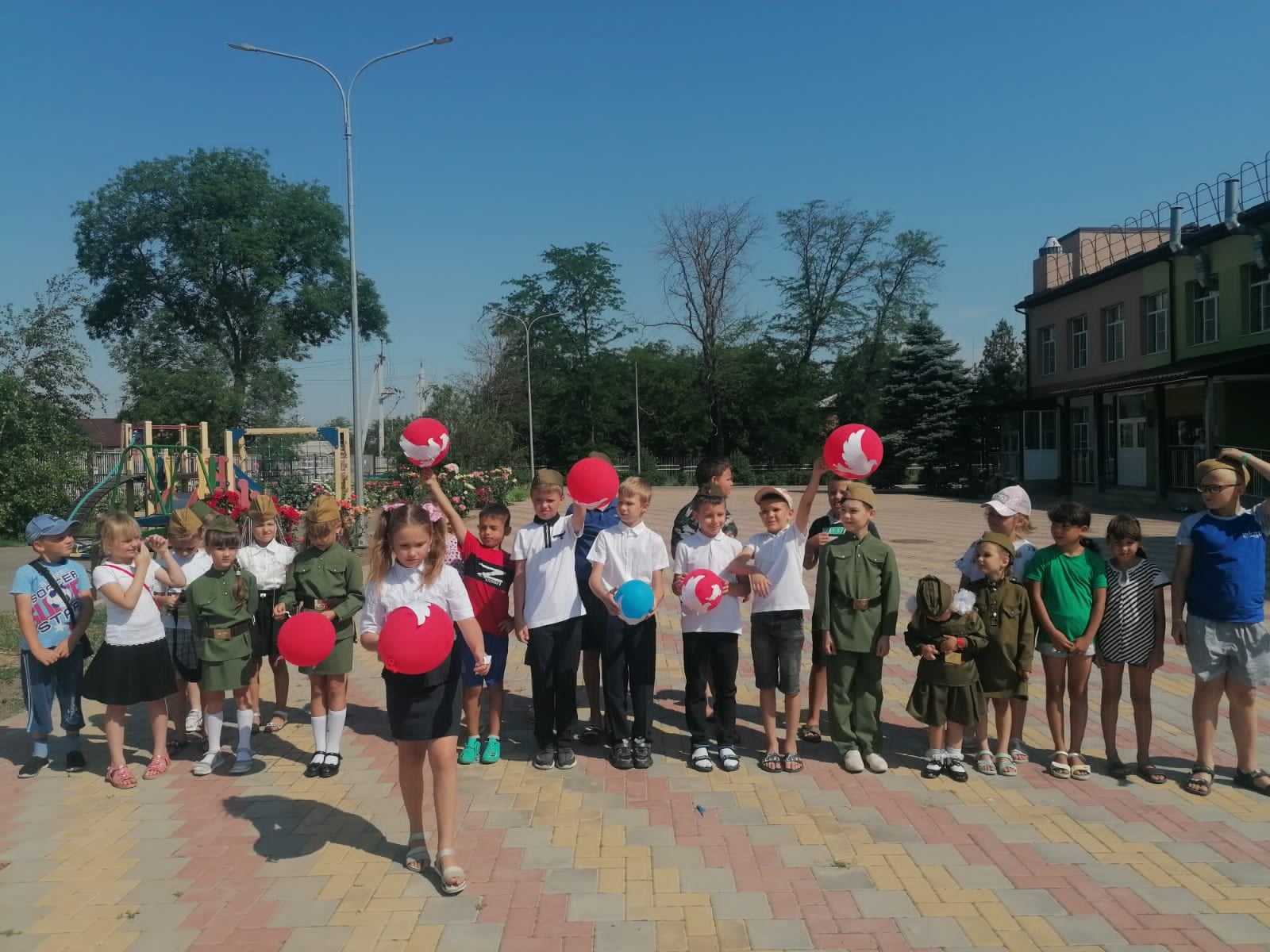 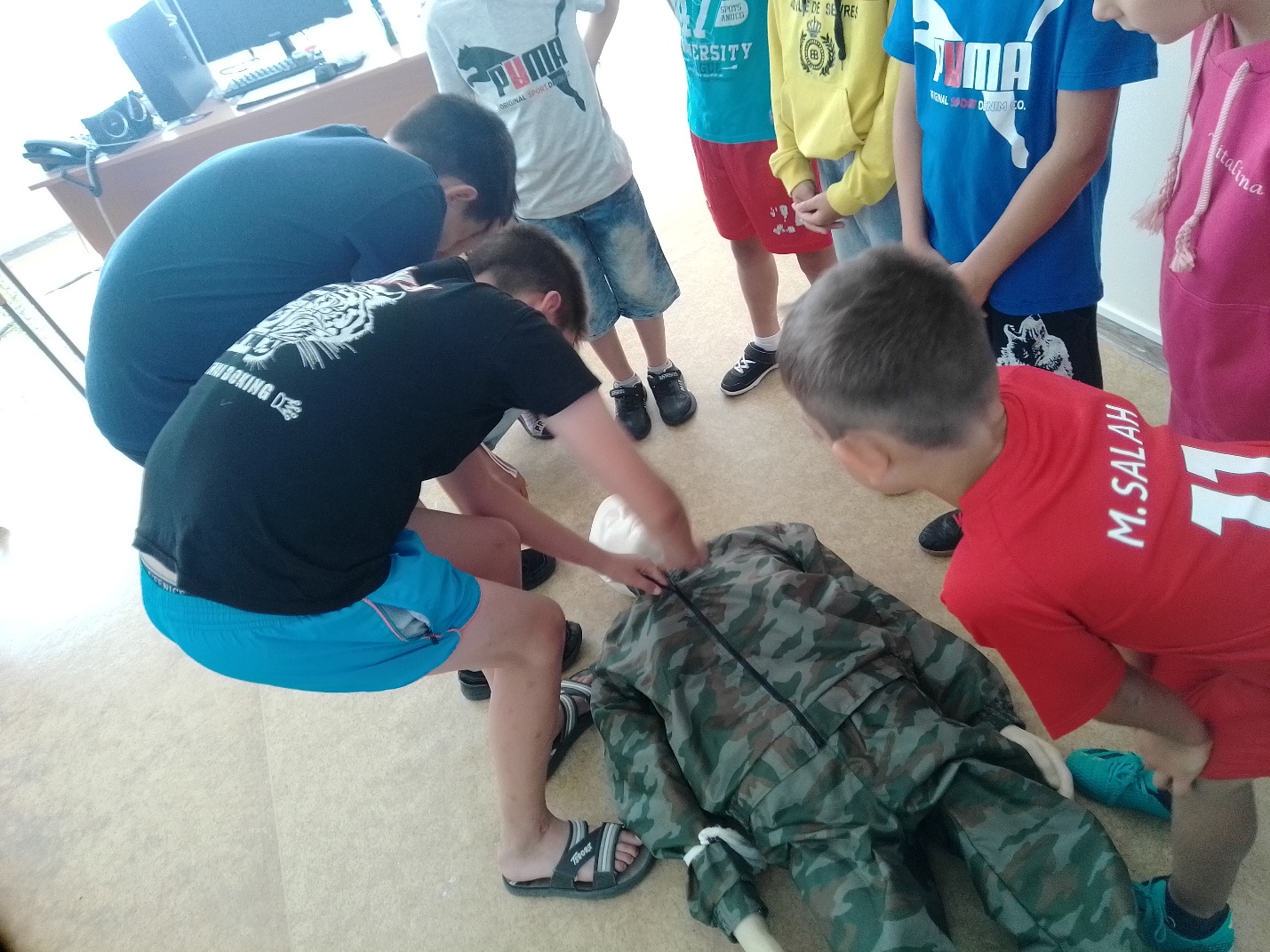 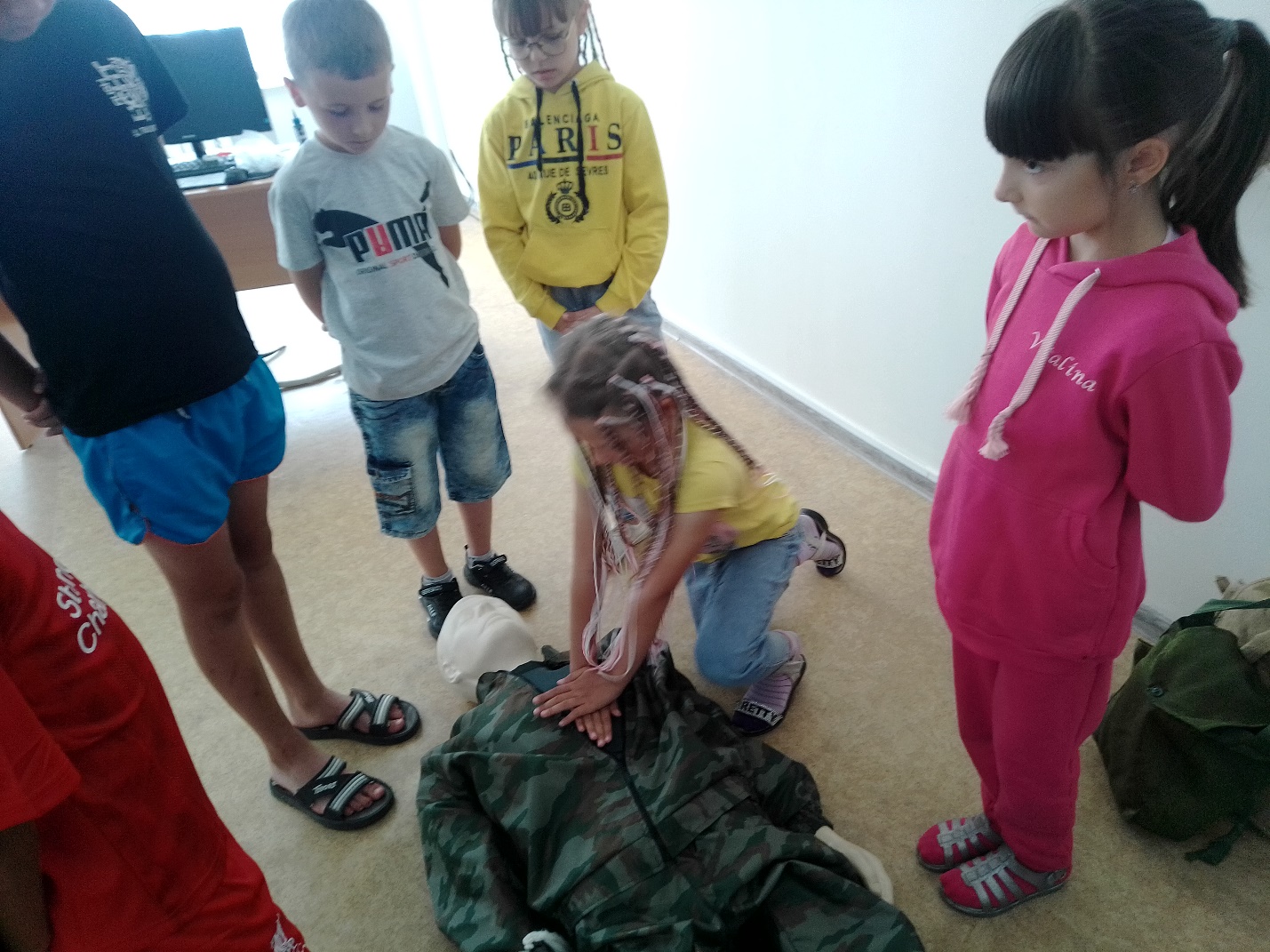 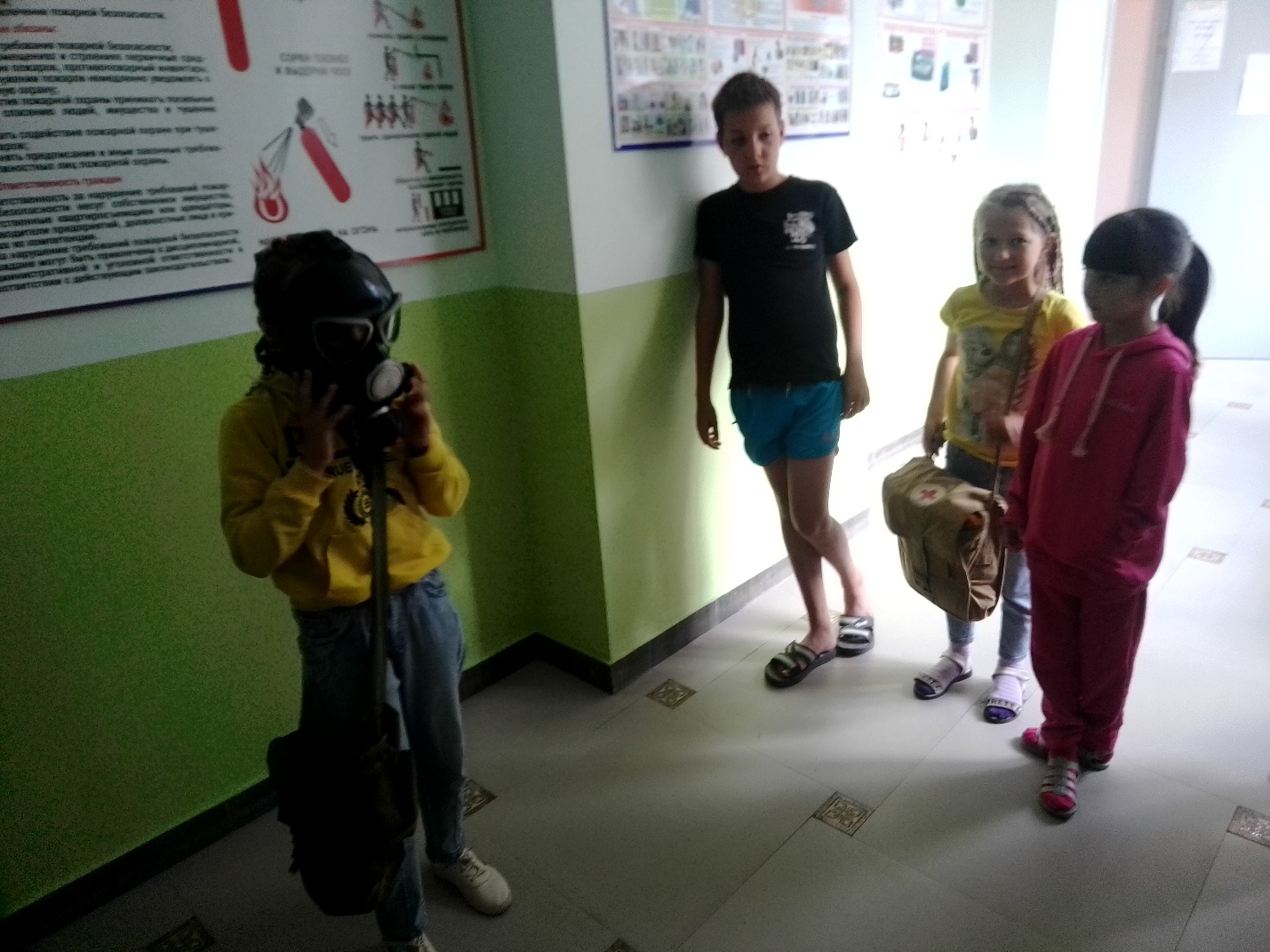 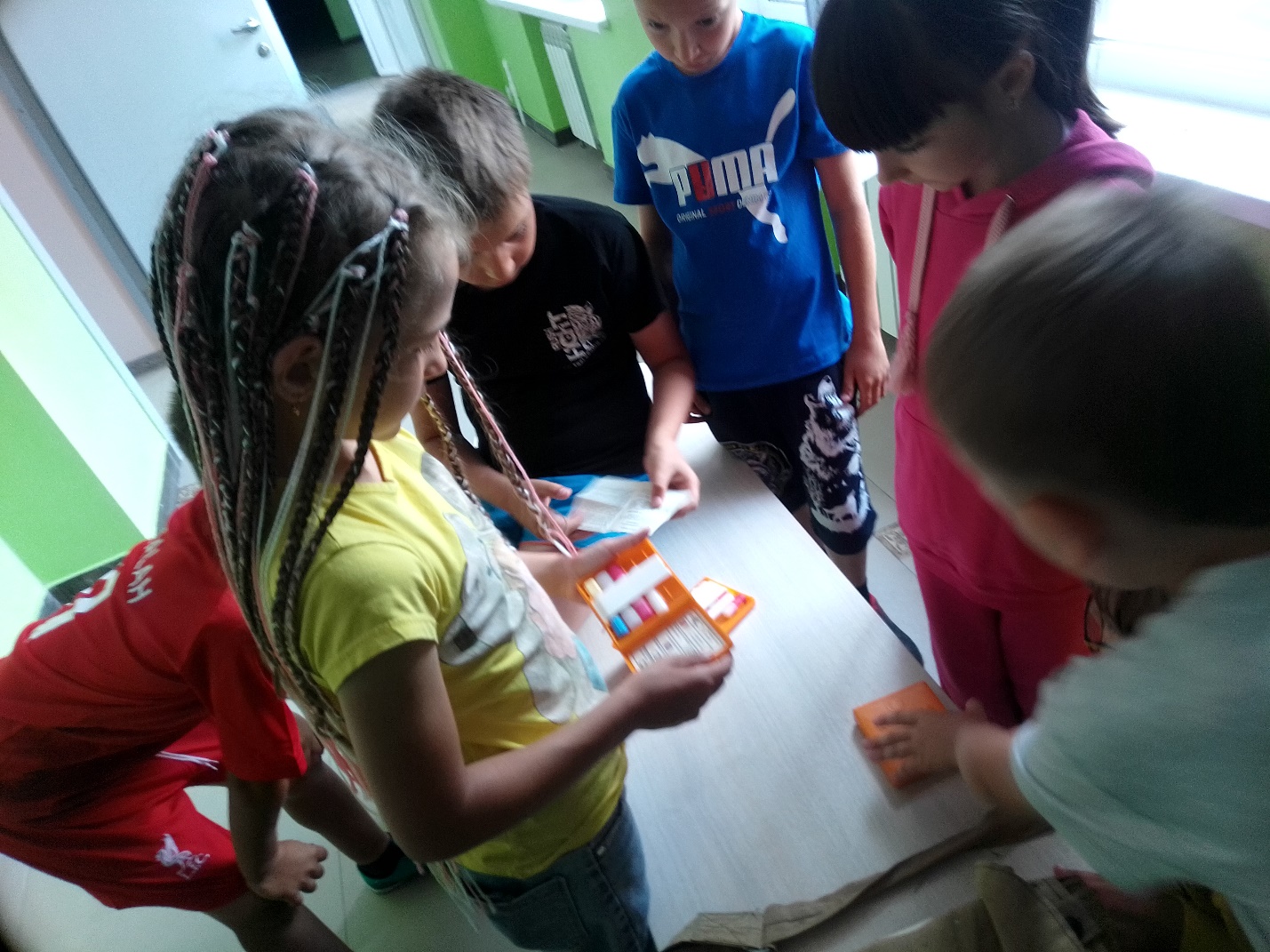 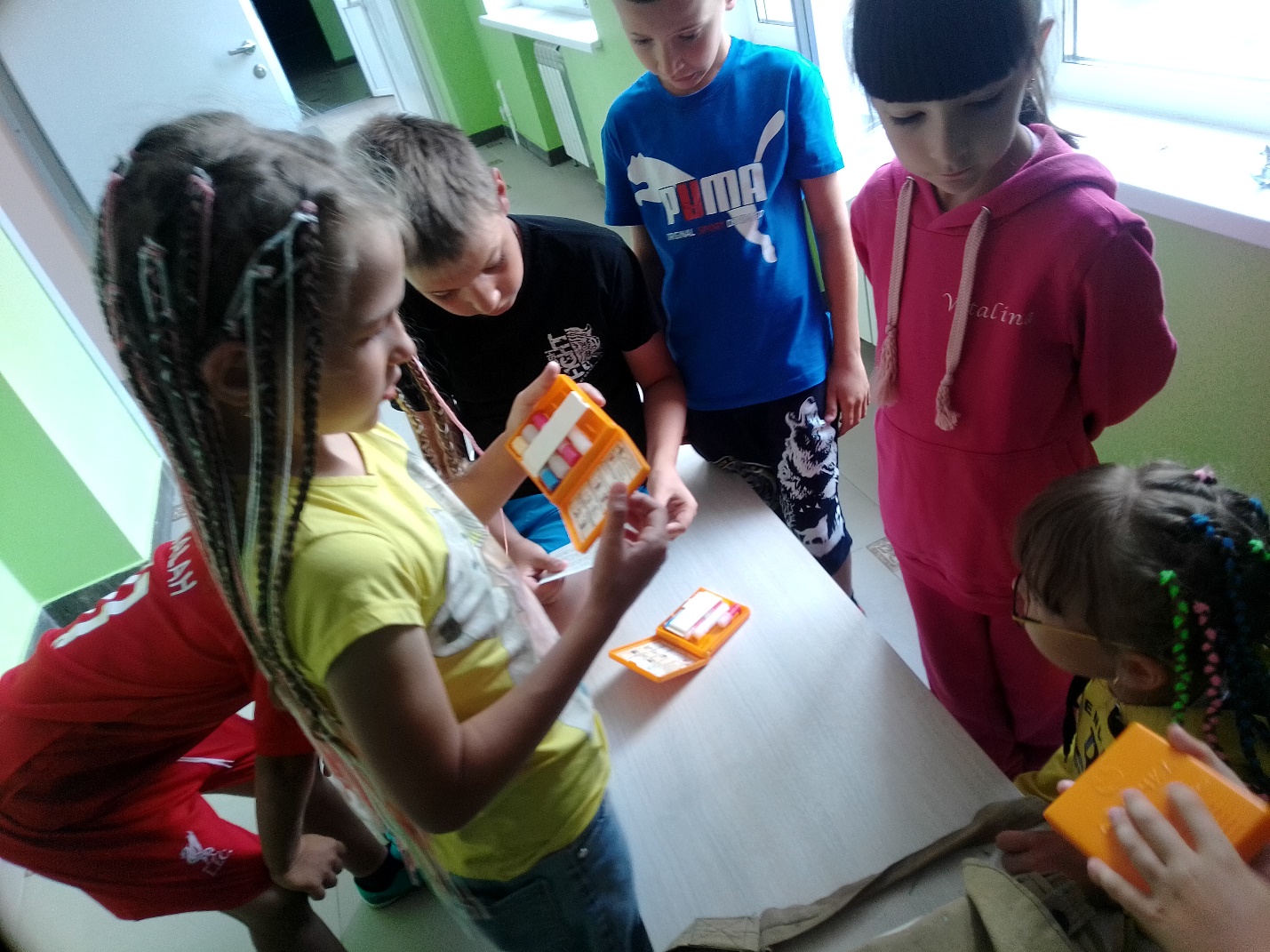 